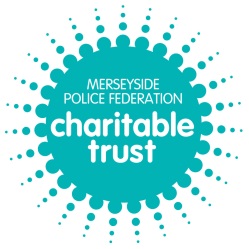 PLEASE NOTE – If your application is successful, it is the responsibility of the nominating officer to arrange collection of any gift awarded to the nominee, from the Federation Office, Green Lane.Applicant’s Name/Nominating OfficerRank/PositionContact No.Nominee/Organisation NameNominee/Organisation NameReg. Charity No.Reg. Charity No.Nominees Age RangeForce AreaNominees AddressPurpose for which help is needed.  Please provide as much information as possible.  Use a separate sheet if necessary.Date of ApplicationDate of ApplicationApplicant’s SignatureApplicant’s SignatureOffice Use OnlyMeeting Date :Meeting Date :Qualifiers Met?   Yes  /  NoQualifiers Met?   Yes  /  NoQualifiers Met?   Yes  /  NoQualifiers Met?   Yes  /  NoCmttee Members Present:Committee Comments:Committee Comments:Committee Comments:Committee Comments:Committee Comments:Committee Comments:Committee Comments:Amount / Gift Awarded:Amount / Gift Awarded:Amount / Gift Awarded:Amount / Gift Awarded:Amount / Gift Awarded:Applicant informed of decision?Applicant informed of decision?Applicant informed of decision?Cheque No/Payment Method:Cheque No/Payment Method:Cheque No/Payment Method:Cheque No/Payment Method:Cheque No/Payment Method:Payable to:Payable to:Payable to: